Марина Николаевна Безденежных,учитель начальных классов МБОУ «СОШ № 25», города Абакана Республики ХакасияОрлова Светлана Евгеньевна,учитель начальных классов МБОУ «СОШ № 25», города Абакана Республики ХакасияУрок литературного чтения во 2 классе по произведению В.Осеевой «Плохо»Тема: Нравственная идея произведения  В.Осеевой «Плохо».Цель: создать условия для осознания учениками-читателями воспитательного воздействия художественного текста.Ход урокаДеятельность учителяДеятельность учащихсяСтадия вызова.Стадия вызова.- Прочитайте название рассказа. Подумайте, о чем будет идти речь?Все ваши предположения мы поместим в корзину.Метод  «Корзина идей». 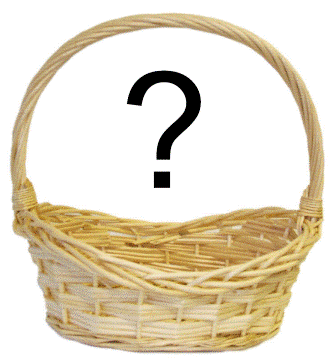 Стадия осмысления текста.Стадия осмысления текста.Чтение рассказа В.Осеевой «Плохо». При чтении, обратите внимание, оправдались ли ваши предположения?- Прочитайте первую часть рассказа. Назовите действующих лиц.- Опишите действия котенка и собаки, используя слова из текста. - Какие слова показывают беззащитность котенка?- Зачем автор так подробно описывает переживания котенка?Чтение второй части текста.Назовите главных героев рассказа. Дайте им характеристику.-Дополните словами диалог женщины.Вторичное чтение текста.- Кто из героев вам понравился? - Определите последовательность событий в тексте по иллюстрациям.- Назовите по отношению к каким героям вы испытываете эти чувства. - Можно ли этот рассказ назвать поучительным? Объяснение заглавия рассказа.«Мозговой штурм».Составление кластеров. Работа в группах.-А что стыдно? Мы ничего не делали!________________________________ Работа в парах. Метод «6W». Составление вопросов по рассказу.Почему …?Почему…?Зачем…?Зачем…?По какой причине…?По какой причине…?Составление плана рассказа.Уважение к _________Жалость  к______________Стыдно за _____________Стадия рефлексии.Стадия рефлексии.- Итак, какое значение играют книги в нашей жизни?- С каким произведением мы сегодня работали? - Почему мы назвали его поучительным?Итогом урока станет составление «Синквейна»- Помогают стать умнее, добрее и внимательнее, воспитывают нас.-Рассказ  научил нас на примере  не совершать плохих поступков, за которые потом будет стыдно.Метод «Синквейн»Мальчики.Бессердечные, равнодушные.Стояли, наблюдали, ждали.Мальчики совершили плохой поступок.Стыдно.